CURRICULUM  VITAE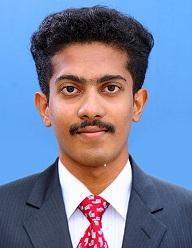 BASIL SUNNYSAFETY OFFICERKochokkan house,Nayamkulam road,Mulanthuruthy po,Ernakulam, 682314,Kerala,IND : +91 8111 865 280+91 9446 716 720+91 7907 070 629  Skype name: basilkochokkan95Linkedin profile: https://www.linkedin.com/in/basil-sunny-712b5017bEmail: ba.sunny.95@gmail.comCareer ObjectiveDedicated and driven Safety Officer committed in ensuring the safety and security of the people in the workplace by establishing and providing procedures and policies for a safe environment. Specialize in performing safety inspections typically in commercial or industrial facilities. Work Experiences15TH NOVEMBER 2019 - PRESENT: DRIPLEX WATER ENGINEERING PVT. LTD. Position: SAFETY OFFICER, (Operation and maintenance of RODM     & CPU plant)Client: M/S. Bharat Petroleum Corporation Limited - Kochi Refinery.1ST APRIL 2019 - 31ST AUGUST 2019: CRESCENT CONTRACTORSPVT.LTD. Position: SAFETY OFFICER, (Construction of ballast less track)Client: Kochi Metro Rail Project under Delhi Metro Rail Corporation.2 ND AUGUST 2018 - 31ST JANUARY 2019:  AARKAY ERECTORS PVT.LTD.Position: SAFETY OFFICER, (construction of oil storage tanks)Under Engineers India Limited, (EIL) Client: M/S. Bharat Petroleum Corporation Limited - Kochi Refinery.Educational QualificationsDiploma in Fire and Safety : Tuv Rheinland NIFE Academy, Kochi, (2017-2018), CGPA: 7Plus Two : St. Ignatius Higher Secondary School, Kanjiramattom, under (Kerala Higher Secondary Examination Board) (2012-2014), Percentage:63.33%10th : Baselious Vidyanikethan Higher Secondary School Mulanthuruthy, underCBSE (2011-2012), CGPA: 07.2Core QualificationsNEBOSH (The National Examination Board in Occupational Safety and Health) Level 3 International General Certificate (2019)Marks:IGC 1- Management of international health and safety: 54IGC 2 - Controlling workplace hazards: 68IGC 3 - Health and safety practical application:68GRADE: CREDITIOSH (Institution of Occupational Safety and Health) (2018)Medic First CPR, AED, and First Aid for Adults Registry No: #49881 (ClassCompletion Date: 29- DEC - 2017, Expiration Date: 28 - DEC-2019)Personal DetailsName                           : Basil SunnyAge                              : 24 yearsDate of birth                 : 09-06-1995Nationality                    : IndianFather’s name              : Sunny K PouloseMarital Status               : SingleLanguages known        : English, Tamil,                                          MalayalamDeclarationI hereby declare that the details furnished above are true and correct to the best of my knowledge and belief. And I take the responsibility to produce the original documents, when desired by the company.Place: Mulanthuruthy                                                                                                                          Basil SunnyDate: